Утвержден постановлениемАдминистрации Алнашского районаот 30.06.2016 г. № 679АДМИНИСТРАТИВНЫЙ РЕГЛАМЕНТ«Выдача специального разрешения на движение по автомобильным дорогамобщего пользования местного значения транспортного средства, осуществляющего перевозки тяжеловесных и (или) крупногабаритных грузов»Общие положения1.1. Предмет регулирования регламентаНастоящий административный регламент предоставления муниципальной услуги «Выдача специального разрешения на движение по автомобильным дорогам общего пользования местного значения транспортного средства, осуществляющего перевозки опасных, тяжеловесных и (или) крупногабаритных грузов» (далее – Регламент), устанавливает состав, последовательность и сроки административных процедур (действий) Администрации муниципального образования «Алнашский район» (далее – Администрация), осуществляемых по запросу заявителей в пределах полномочий администрации, по решению вопросов местного значения, установленных в соответствии с Федеральным законом от 06.10.2003 № 131-ФЗ «Об общих принципах организации местного самоуправления в Российской Федерации» и Уставом муниципального образования «Алнашский район» при предоставлении указанной муниципальной услуги.Регламент также устанавливает порядок взаимодействия Администрации, муниципального автономного учреждения «Многофункциональный центр предоставления государственных и муниципальных услуг» (далее – МФЦ) между собой и с заявителями, направления межведомственных запросов при предоставлении муниципальной услуги «Выдача специального разрешения на движение по автомобильным дорогам общего пользования местного значения транспортного средства, осуществляющего перевозки опасных, тяжеловесных и (или) крупногабаритных грузов» (далее – муниципальная услуга).1.2. Круг заявителейЗаявителями выступают юридические лица (предприятия и организации всех форм собственности), индивидуальные предприниматели и физические лица, владеющие грузовым автотранспортом, либо лица, уполномоченные представлять их интересы по доверенности (далее - заявитель).1.3. Порядок информирования о предоставлении муниципальной услуги1.3.1. Основными требованиями к информированию заявителей являются:достоверность предоставляемой информации;четкость в изложении информации;полнота информирования;наглядность форм предоставляемой информации;удобство и доступность получения информации; оперативность предоставления информации.1.3.2. Информация о муниципальной услуге предоставляется:использованием средств телефонной связи, электронного информирования; посредством размещения в информационно-телекоммуникационной сети Интернет,включая федеральную государственную информационную систему «Единый портал государственных и муниципальных услуг (функций)» (далее - Портал), публикаций в средствах массовой информации, издания информационных материалов (брошюр, буклетов);непосредственно в помещениях организаций, участвующих в предоставлении муниципальной услуги.1.3.3. Информация о месте нахождения, графике работы, номере телефона для справок, адресе электронной почты Администрации:Адрес: Удмуртская Республика, Алнашский район, с. Алнаши, ул. Комсомольская, д. 8, кабинет 42.Почтовый адрес для направления заявлений на получение специального разрешения на перевозку опасных, тяжеловесных и (или) крупногабаритных грузов по дорогам общего пользования Удмуртской Республики и обращений: 427880, Удмуртская Республика, Алнашский район, с. Алнаши, ул. Комсомольская, д. 8, Администрация муниципального образования «Алнашский район».График работы: понедельник - пятница - с 8.00 до 17.00 часов (перерыв с 12.00 до 13.00 часов), суббота, воскресенье - выходные дни.Контактные телефоны:(8 - 34150) 3-13-39 – приемная Главы Администрации муниципального образования «Алнашский район» (далее – Глава);(8 - 34150) 3-24-06 – отдел архитектуры и строительства Администрации муниципального образования «Алнашский район»;Факс: (8 - 34150) 3-13-39.Адрес официального сайта Администрации: http://alnashi.udmurt.ru//.Электронная почта: alnachi@udm.net;Информация о месте нахождения, графике работы, номере телефона для справок, адресе электронной почты МФЦ:Адрес: Удмуртская Республика, Алнашский район, с. Алнаши, ул. Комсомольская, д. 9График работы: понедельник - пятница - с 8.00 до 17.00 часов (без перерыва на обед), суббота, - с 9.00 до 13.00 часов (без перерыва на обед), воскресенье - выходной день.Телефон для справок: (8 – 34150) 3-20-71Прием и выдача документов МФЦ осуществляется в соответствии с вышеприведенным графиком его работы.1.3.4. Информацию о месте нахождения и графике работы Администрации и МФЦ можно найти на официальном сайте, в федеральной государственной информационной системе «Единый государственный портал государственных и муниципальных услуг», на сайте МФЦ.1.3.5. Информация по вопросам предоставления муниципальной услуги предоставляется специалистами МФЦ, ответственными за прием и консультирование заявителей, устно по телефону (8 – 34150) 3-20-71, либо на личном приеме, а также в письменном виде.Специалист МФЦ, осуществляющий устное консультирование, должен принять все необходимые меры для дачи полного и оперативного ответа на поставленные вопросы, в том числе с привлечением других специалистов. Время ожидания заявителя в очереди для получения информации (консультации) о муниципальной услуге, ходе выполнения запроса о предоставлении муниципальной услуги не превышает 15 минут.Устное консультирование каждого заявителя специалист МФЦ осуществляет не более 10минут.случае, если для подготовки ответа требуется продолжительное время, или если специалист, к которому обратился заявитель, не может ответить на вопрос самостоятельно, то он может предложить заявителю обратиться за необходимой информацией в письменном виде, либо назначить другое удобное для заявителя время или же обратившемуся гражданину сообщается телефонный номер, по которому он может получить необходимую ему информацию.Телефонные звонки принимаются в соответствии с графиком работы специалистов, которые непосредственно взаимодействуют с заявителями. При ответе на телефонные звонки специалист МФЦ, осуществляющий прием и информирование, сняв трубку, должен назвать фамилию, имя, отчество, занимаемую должность. Максимальное время разговора - 10 минут.1.3.6.  Сведения  о  ходе  предоставления  муниципальной  услуги  предоставляетсяспециалистами МФЦ, Администрации устно по телефонам (8 – 34150) 3-20-71 и (8 - 34150) 3-24-06, а также при личном обращении заявителя, либо в письменном виде.1.3.7. Предоставление информации о муниципальной услуге, ходе выполнения запроса о предоставлении муниципальной услуги в письменном виде осуществляется посредством направления заявителю запрашиваемой информации на бумажном или электронном носителе не позднее 5 дней с момента поступления соответствующего запроса.Письменные ответы на запросы информации о муниципальной услуге даются в простой, четкой и понятной форме и должны содержать: ответы на поставленные вопросы, должность, фамилию и инициалы лица, подписавшего ответ, фамилию, инициалы и номер телефона исполнителя.2. Стандарт предоставления муниципальной услуги2.1. Наименование муниципальной услугиНаименование муниципальной услуги – «Выдача специального разрешения на движение по автомобильным дорогам общего пользования местного значения транспортного средства, осуществляющего перевозки опасных, тяжеловесных и (или) крупногабаритных грузов».2.2. Наименование структурного подразделения Администрации,ответственного за предоставление муниципальной услугиСтруктурным подразделением, ответственным за предоставление муниципальной услуги, является отдел архитектуры и строительства Администрации Алнашского района.2.3. Результат предоставления муниципальной услугиРезультатом предоставления муниципальной услуги являются:специальное разрешение на движение по автомобильным дорогам общего пользования местного значения транспортного средства, осуществляющего перевозки тяжеловесных и (или) крупногабаритных грузов;мотивированный отказ в предоставлении муниципальной услуги.2.4. Срок предоставления муниципальной услуги, срок выдачи (направления) документов, являющихся результатом предоставления муниципальной услуги2.4.1. Срок предоставления муниципальной услуги.2.4.1.1. Выдача специального разрешения на движение по автомобильным дорогам общего пользования местного значения транспортного средства, осуществляющего перевозки тяжеловесных и (или) крупногабаритных грузов в случае, если требуется согласование только владельцев автомобильных дорог, и при наличии соответствующих согласований производитсясрок, не превышающий 11 рабочих дней с даты регистрации заявления, в случае необходимости согласования маршрута транспортного средства с Госавтоинспекцией - в течение 15 рабочих дней с даты регистрации заявления.случае, если для осуществления перевозки тяжеловесных и (или) крупногабаритных грузов требуется оценка технического состояния автомобильных дорог, их укрепление или принятие специальных мер по обустройству автомобильных дорог, их участков, а также пересекающих автомобильную дорогу сооружений и инженерных коммуникаций, срок выдачи специального разрешения увеличивается на срок проведения указанных мероприятий.случае отсутствия возможности использования факсимильной связи, Портала и (или) единой системы межведомственного электронного взаимодействия срок выдачи специального разрешения увеличивается на срок доставки документов Почтой России.2.4.2. Срок предоставления услуги при обращении заявителя за получением информациипорядке предоставления муниципальной услуги в письменном или электронном виде не может превышать 30 дней с момента регистрации обращения.2.4.3. Время ожидания в очереди заявителей при подаче (получении) документов для получения муниципальной услуги не должно превышать 15 минут с момента регистрации в терминале «электронной очереди».2.4.4. Если окончание срока рассмотрения заявления приходится на нерабочий день, то днем окончания этого срока считается последующий за ним рабочий день.2.4.5. Документы, являющиеся результатом предоставления муниципальной услуги, выдаются (направляются) заявителю не позднее дня, следующего за днем их поступления в МФЦ.Если окончание срока рассмотрения заявления приходится на нерабочий день, то днем окончания этого срока считается следующий за ним рабочий день.2.5. Перечень нормативных правовых актов, регулирующих отношения, возникающие в связи с предоставлением муниципальной услуги, с указанием их реквизитов и источников официального опубликованияНормативными правовыми актами, регулирующими отношения, возникающие в связи с предоставлением муниципальной услуги, являются:Конституция Российской Федерации от 12.12.1993 (публикация в издании «Российская газета» от 25.12.1993, с учетом поправок, внесенных законами Российской Федерации о поправках к Конституции Российской Федерации от 30.12. 2008 № 6-ФКЗ и от 30.12.2008 № 7-ФКЗ, опубликованы в изданиях «Российская газета» от 21.01.2009 № 7, в издании «Парламентская газета» от 23.01.2009 № 4, в Собрании законодательства Российской Федерации от 26.01. 2009 № 4 ст. 445);Налоговый кодекс Российской Федерации (публикация в издании «Российская газета» от06.08.1998);Федеральный закон от 06.10.2003 № 131-ФЗ «Об общих принципах организации местного самоуправления в Российской Федерации» (опубликован в «Собрании законодательства Российской Федерации» от 06.10.2003, № 40, ст. 3822, «Парламентская газета» от 08.10.2003 № 186, «Российская газета» от 08.10.2003 № 202, на официальном интернет-портале правовой информации http://www.pravo.gov.ru - 12.07.2012);Федеральный закон от 08.11.2007 № 257-ФЗ «Об автомобильных дорогах и о дорожной деятельности в Российской Федерации и о внесении изменений в отдельные законодательные акты Российской Федерации» (публикация в издании «Российская газета» от 14.11. 2007 №4517);Федеральный закон от 10.12.1995 № 196 – ФЗ «О безопасности дорожного движения» (публикация в издании «Российская газета» от 26.12.1995; в «Собрании законодательства Российской Федерации» от 11.10.1995 № 50);Приказ Министерства транспорта Российской Федерации от 24.07.2012 № 258 «Об утверждении Порядка выдачи специального разрешения на движение по автомобильным дорогам транспортного средства, осуществляющего перевозки тяжеловесных и (или) крупногабаритных грузов» (с изменениями на 15.01.2014 г.); Постановление Правительства Удмуртской Республики от 12.03.2012 № 90 «Об утверждении Порядка осуществления временных ограничений или прекращения движения транспортных средств по автомобильным дорогам регионального или межмуниципального, местного значения в Удмуртской Республике»;Инструкция по перевозке крупногабаритных и тяжеловесных грузов автомобильным транспортом по дорогам Российской Федерации, утвержденная Министерством транспорта Российской Федерации 27.05.1996;Постановление Правительства Российской Федерации от 16.11.2009 № 934 «О возмещении вреда, причиняемого транспортными средствами, осуществляющими перевозки тяжеловесных грузов по автомобильным дорогам Российской Федерации»;Устав муниципального образования «Алнашский район», утвержденный решением Совета депутатов от 15 июня 2005 года № 20/147 с последующими изменениями и дополнениями;настоящий регламент.2.6. Перечень документов, необходимых в соответствии с нормативными правовыми актами для предоставления муниципальной услуги, в том числе в электронной форме, порядок их предоставления2.6.1. К перечню документов, необходимых в соответствии с нормативными правовыми актами для предоставления муниципальной услуги, относятся:2.6.1.1. Для получения специального разрешения на движение по автомобильным дорогам транспортного средства, осуществляющего перевозки тяжеловесных и (или) крупногабаритных грузов:заявление по форме, согласно приложению 1 к настоящему регламенту, заверенное подписью заявителя (для физических лиц), подписью руководителя или уполномоченного лицапечатью (для юридических лиц и индивидуальных предпринимателей);копия документов транспортного средства (паспорт транспортного средства или свидетельство о регистрации транспортного средства), с использованием которого планируется перевозка тяжеловесных и (или) крупногабаритных грузов, заверенная подписью и печатью владельца транспортного средства или нотариально;схема транспортного средства (автопоезда), с использованием которого планируется перевозка тяжеловесных и (или) крупногабаритных грузов, с изображением размещения такого груза, согласно приложению 2 к настоящему регламенту (на схеме транспортного средства изображается транспортное средство, планируемое к участию в перевозке, количество осей и колес на нем, взаимное расположение осей и колес, распределение нагрузки по осям и в случае неравномерного распределения нагрузки по длине оси - распределение на отдельные колеса, заверенная подписью заявителя (для физических лиц), подписью руководителя или уполномоченного лица и печатью (для юридических лиц и индивидуальных предпринимателей);сведения о технических требованиях к перевозке заявленного груза в транспортном положении;документ, подтверждающий полномочия представителя владельца транспортного средства, в случае подачи заявления представителем владельца транспортного средства;документ, подтверждающий уплату государственной пошлины за выдачу специального разрешения на движение по автомобильным дорогам транспортного средства, осуществляющего перевозки тяжеловесных и (или) крупногабаритных грузов;В заявлении указывается наименование органа, осуществляющего предоставление муниципальной услуги; наименование и организационно-правовая форма - для юридических лиц; фамилия, имя, отчество с указанием статуса индивидуального предпринимателя - для индивидуальных предпринимателей; идентификационный номер налогоплательщика (далее - ИНН) и основной государственный регистрационный номер (далее - ОГРН или ОГРНИП) - для российских юридических лиц и индивидуальных предпринимателей; адрес (местонахождение) юридического лица; фамилия, имя, отчество руководителя; телефон; фамилия, имя, отчество, адрес места жительства, данные документа, удостоверяющего личность, - для физических лиц и индивидуальных предпринимателей; банковские реквизиты (наименование банка, расчетный счет, корреспондентский счет, банковский индивидуальный код (далее - р/с, к/с, БИК)).заявлении также указываются исходящий номер и дата заявления, наименование, адрестелефон владельца транспортного средства, маршрут движения (пункт отправления - пункт назначения с указанием их адресов в населенных пунктах, если маршрут проходит по улично-дорожной сети населенных пунктов), вид перевозки (международная, межрегиональная, местная), срок перевозки, количество поездок, характеристику груза (наименование, габариты, масса, делимость), сведения о транспортном средстве (автопоезде) (марка и модель транспортного средства (тягача, прицепа (полуприцепа)), государственный регистрационный знак транспортного средства (тягача, прицепа (полуприцепа)), параметры транспортного средства (автопоезда) (масса транспортного средства (автопоезда) без груза/с грузом, масса тягача, прицепа (полуприцепа)), расстояние между осями, нагрузки на оси, габариты транспортного средства (автопоезда) (длина, ширина, высота), минимальный радиус поворота с грузом, необходимость автомобиля сопровождения (прикрытия), предполагаемая максимальная скорость движения транспортного средства (автопоезда).По собственной инициативе заявитель может предоставить документ о государственной регистрации индивидуального предпринимателя или юридического лица.Заявление оформляется на русском языке машинописным текстом (буквами латинского алфавита возможно оформление адреса владельца транспортного средства, наименования владельца транспортного средства, груза, марок и моделей транспортных средств, их государственных регистрационных знаков).2.6.2. В соответствии с законодательством Российской Федерации допускается подача заявления с приложением документов путем направления их в адрес Администрации посредством факсимильной связи с последующим представлением оригиналов заявления и схемы транспортного средства, заверенных копий документов и материалов, указанных в пункте 2.6.1. настоящего регламента, или с использованием Единого портала государственныхмуниципальных услуг (www.gosuslugi.ru) (далее - Портал) для их рассмотрения в соответствие с настоящим регламентом.2.6.3. К заявлению заявителя – физического лица должно прилагаться письменное согласие на обработку его персональных данных. При этом согласие может быть получено и представлено как в форме документа на бумажном носителе, так и в форме электронного документа.2.6.4. Заявитель представляет документы для получения муниципальной услуги: - лично – по месту нахождения МФЦ либо Администрации; - почтовым отправлением в адрес МФЦ либо Администрации;- по электронным каналам связи (электронная почта МФЦ либо Администрации, факсимильная связь, Единый портал государственных и муниципальных услуг).2.7. Перечень документов, необходимых в соответствии с нормативными правовыми актами для предоставления муниципальной услуги, которые находятся в распоряжении структурных подразделений Администрации, участвующих в предоставлении муниципальных услуг, и которые заявитель вправе представить, а также способы их получения заявителем, в том числе в электронной формеДокументов для предоставления муниципальной услуги, находящихся в распоряжении структурных подразделений Администрации муниципального образования, участвующих в предоставлении муниципальных услуг, не имеется.2.8. Перечень оснований для отказа в приеме документов, необходимых для предоставления муниципальной услуги2.8.1. В соответствии с действующим законодательством Российской Федерации, Удмуртской Республики оснований для отказа в приеме документов, необходимых для предоставления муниципальной услуги, не предусмотрено.2.8.2. Основаниями отказа в регистрации заявления о получении специального разрешения на движение по автомобильным дорогам общего пользования местного значения транспортного средства, осуществляющего перевозки тяжеловесных и (или) крупногабаритных грузов являются:заявление подписано лицом, не имеющим полномочий на подписание данного заявления;заявление не содержит сведений, установленных в пункте 2.6.1.1. настоящего регламента;к заявлению не приложены документы, соответствующие требованиям, указанным в пункте 2.6.1.1. настоящего регламента.2.9. Перечень оснований для приостановления или отказа в предоставлении муниципальной услуги2.9.1. К основаниям для приостановления предоставления муниципальной услуги относится:письменное заявление заявителя с указанием причин и срока приостановления;-нарушение владельцами автомобильных дорог или согласующими организациями установленных сроков согласования, оформление специального разрешения на движение по автомобильным дорогам общего пользования местного значения транспортного средства,осуществляющего перевозки тяжеловесных и (или) крупногабаритных грузов приостанавливается до получения ответа, с предоставлением заявителю информации о причинах приостановления.2.9.2. Основаниями отказа в выдаче специального разрешения на движение по автомобильным дорогам транспортного средства, осуществляющего перевозки тяжеловесных и (или) крупногабаритных грузов являются:Администрация не вправе, согласно действующему законодательству, выдавать специальные разрешения по заявленному маршруту;сведения, предоставленные в заявлении и документах, не соответствуют техническим характеристикам транспортного средства и груза, а также технической возможности осуществления заявленной перевозки тяжеловесных и (или) крупногабаритных грузов;установленные требования о перевозке делимого груза не соблюдены;при согласовании маршрута установлена невозможность осуществления перевозки по заявленному маршруту транспортным средством с заявленными техническими характеристиками в связи с техническим состоянием автомобильной дороги, искусственного сооружения или инженерных коммуникаций, а также по требованиям безопасности дорожного движения;отсутствует согласие заявителя на:проведение оценки технического состояния автомобильной дороги, согласно пункту 26 Порядка выдачи специального разрешения на движение по автомобильным дорогам транспортного средства, осуществляющего перевозки тяжеловесных и (или) крупногабаритных грузов, утвержденного приказом Министерства транспорта Российской Федерации от 24.07.2012 № 258;принятие специальных мер по обустройству пересекающих автомобильную дорогу сооружений и инженерных коммуникаций, определенных согласно проведенной оценке технического состояния автомобильной дороги и в установленных законодательством случаях;укрепление  автомобильных  дорог  или  принятие  специальных  мер  по  обустройствуавтомобильных дорог или их участков, определенных согласно проведенной оценке технического состояния автомобильной дороги и в установленных законодательством случаях;заявитель не произвел оплату оценки технического состояния автомобильных дорог, их укрепления в случае, если такие работы были проведены по согласованию с заявителем;заявитель не произвел оплату принятия специальных мер по обустройству автомобильных дорог, их участков, а также пересекающих автомобильную дорогу сооруженийинженерных коммуникаций, если такие работы были проведены по согласованию с заявителем;заявитель не внес плату в счет возмещения вреда, причиняемого автомобильным дорогам транспортным средством, осуществляющим перевозку тяжеловесных грузов;заявитель не произвел оплату государственной пошлины за выдачу специального разрешения (кроме международных автомобильных перевозок тяжеловесных и (или) крупногабаритных грузов);отсутствие оригинала заявления и схемы автопоезда на момент выдачи специального разрешения, заверенных регистрационных документов транспортного средства, если заявлениедокументы направлялись в Администрацию с использованием факсимильной связи.2.10. Перечень услуг, которые являются необходимыми и обязательными для предоставления муниципальной услугиПеречень услуг, которые являются необходимыми и обязательными для предоставления муниципальной услуги, не установлен.2.11. Порядок, размер и основания взимания государственной пошлиныили иной платы, взимаемой за предоставление муниципальной услуги2.11.1. Взимание платы за предоставление муниципальной услуги по выдаче специальных разрешений на движение по автомобильным дорогам общего пользования местного значения транспортных средств, осуществляющих перевозки тяжеловесных и (или) крупногабаритных грузов не предусмотрено.2.11.2. Государственная пошлина за выдачу специальных разрешений на движение по автомобильным дорогам общего пользования местного значения транспортных средств, осуществляющих перевозки тяжеловесных и (или) крупногабаритных грузов взимается в порядке и размерах, установленных подпунктом 111 пункта 1 статьи 333.33 главы 25.3 Налогового кодекса Российской Федерации.2.11.3. Размер вреда, причиняемого транспортными средствами, осуществляющими перевозки тяжеловесных грузов, определяется Администрацией, в случае движения таких транспортных средств по автомобильным дорогам общего пользования местного значения, в соответствии с муниципальными правовыми актами муниципального образования «Алнашский район».2.12. Порядок, размер и основания взимания платы за предоставление услуг, которые являются необходимыми и обязательными для предоставления муниципальной услугиПорядок, размер и основания взимания платы за предоставление услуг, которые являются необходимыми и обязательными для предоставления муниципальной услуги, не установлены.2.13. Максимальный срок ожидания в очереди при подаче запроса о предоставлении муниципальной услугиВремя консультирования и ожидания в очереди заявителей при подаче (получении) документов для получения муниципальной услуги не должно превышать 15 минут.2.14. Срок регистрации запроса заявителя о предоставлении муниципальной услуги, в том числе в электронной формеРегистрации запроса заявителя о предоставлении муниципальной услуги осуществляется специалистом МФЦ или Администрации в течение 15 минут с момента обращения заявителя (при личном обращении); одного дня со дня поступления письменной корреспонденции (почтой); одного дня со дня поступления запроса по электронным каналам связи.2.15. Требования к помещениям, в которых предоставляется муниципальная услуга, услуга, предоставляемая организацией, участвующей в предоставлении муниципальной услуги, к месту ожидания и приема заявителей, размещению и оформлению визуальной, текстовой и мультимедийной информации о порядке предоставления таких услуг2.15.1. Помещения для предоставления муниципальной услуги должны размещаться на нижних, предпочтительнее на первых этажах зданий. Вход в здание (помещение) должен обеспечивать свободный доступ заявителей.На здании Администрации и МФЦ рядом с входом должна быть размещена информационная табличка (вывеска), содержащая информацию об их наименовании, адресе, графике работы.2.15.2. Прием заявителей осуществляется в предназначенных для этих целей помещениях и залах обслуживания, включающих места ожидания, информирования и приема заявителей.Помещения оборудуются:системой кондиционирования воздуха;противопожарной системой и средствами пожаротушения; системой охраны.2.15.3. Кабинет (окно) приема заявителей должен быть оборудован информационными табличками (вывесками) с указанием:номера кабинета (окна);фамилии, имени, отчества и должности специалиста, осуществляющего прием и (или) выдачу документов, консультирование по вопросам предоставления муниципальной услуги;графика приема заявителей, в том числе с указанием времени обеденного и технологического перерывов.Для заявителей предусматривается наличие мест для сидения и столов (стоек) для оформления документов. При необходимости сотрудник МФЦ, осуществляющий прием и выдачу документов, обеспечивает заявителя бумагой, формами (бланками) документов, необходимых для получения муниципальной услуги, а также канцелярскими принадлежностями.2.15.4. Вход и выход из помещений оборудуются соответствующими указателями, а также лестницами с поручнями и пандусами для передвижения детских и инвалидных колясок. Глухонемым, инвалидам по зрению и другим гражданам с ограниченными физическими возможностями при необходимости оказывается соответствующая помощь.Предусматривается наличие бесплатного туалета.Рабочие места должностных лиц, осуществляющих работу с заявителями, оснащаются компьютерами и оргтехникой, информационной базой данных.2.15.5. Здания и помещения МФЦ должны соответствовать требованиям, указанным в постановлении Правительства Российской Федерации от 22.12.2012 № 1376 № «Об утверждении правил организации деятельности многофункциональных центров предоставления государственных и муниципальных услуг».2.15.6. Информация о порядке предоставления муниципальной услуги размещается на информационных стендах МФЦ в секторе информирования, в сети Интернет в соответствии с пунктом, в печатных изданиях, брошюрах и буклетах, размещенных в месте ожидания заявителями приема.2.16. Показатели доступности и качества муниципальной услуги2.16.1. Показателями доступности и качества муниципальной услуги являются:количество взаимодействий заявителя с должностными лицами при предоставлении муниципальной услуги и их продолжительность;возможность подачи и получения документов в МФЦ;возможность подачи документов в электронной форме;возможность получения информации о ходе предоставления муниципальной услуги, в том числе с использованием информационно-коммуникационных технологий;объективное, всестороннее и своевременное рассмотрение документов, представленных заявителями;достоверность информации о ходе предоставления муниципальной услуги;удобство и доступность получения заявителем информации о порядке и ходе предоставления муниципальной услуги;досудебное (внесудебное) рассмотрение жалоб в процессе получения муниципальной услуги.2.16.2. При предоставлении муниципальной услуги непосредственного взаимодействия заявителя и должностных лиц (сотрудников) Администрации не требуется, за исключением случаев, когда заявителю лично или по телефону предоставляется устная информация о ходе предоставления муниципальной услуги.Общая продолжительность взаимодействия заявителя с должностным лицом (сотрудником) Администрации при предоставлении муниципальной услуги не должна превышать 30 минут.2.16.3. В любое время с момента предоставления запроса о предоставлении муниципальной услуги заявитель имеет право на получение сведений о ходе исполнения муниципальной услуги письменно либо устно по телефону или на личном приеме.2.17. Иные требования2.17.1. Прием от заявителя документов, предусмотренных пунктом 2.6.1. настоящего Регламента, выдача результатов предоставления муниципальной услуги, консультирование, информирование граждан по вопросам предоставления муниципальной услуги, а также о ходе предоставления муниципальной услуги в случаях, предусмотренных настоящим Регламентом, осуществляется МФЦ.2.17.2. Заявитель вправе подать документы, необходимые для предоставления муниципальной услуги, по месту нахождения Администрации.2.17.3. Администрация осуществляет предоставление муниципальной услуги, информирование граждан о ходе предоставления муниципальной услуги в случаях, предусмотренных настоящим Регламентом.2.17.4. Муниципальная услуга может предоставляться в электронной форме с использованием информационно – телекоммуникационных технологий, включая использование Единого и Регионального порталов предоставления государственных и муниципальных услуг.При предоставлении услуги в электронной форме для заявителей обеспечены следующие возможности:доступ к сведениям об услуге;доступность для копирования и заполнения в электронной форме запроса и иных документов, необходимых для получения услуги;возможность подачи с использованием информационно – телекоммуникационных технологий запроса о предоставлении услуги и иных документов, необходимых для получения услуги.3. Состав, последовательность и сроки выполнения административных процедур(действий), требования к порядку их выполнения, в том числе особенности выполнения административных процедур (действий) в электронной форме3.1. Порядок осуществления административных процедур в электронной форме3.1.1. При подаче заявления в электронной форме (через Единый портал государственных и муниципальных услуг www.gosuslugi.ru или электронную почту) уполномоченное лицо МФЦ осуществляет прием заявления и документов, поданных заявителем в электронном виде и направляет их специалисту МФЦ для регистрации и выполнения дальнейших административных процедур в соответствии с подпунктом 3.3. настоящего регламента.3.1.2. Иных особенностей выполнения административных процедур и действий в электронной форме не предусмотрено.3.2. Перечень административных процедур3.2.1. Предоставление муниципальной услуги включает в себя следующие административные процедуры:приём и регистрация заявления на получение специального разрешения и иных документов, необходимых для предоставления муниципальной услуги;рассмотрение заявления;согласование заявления;выдача специального разрешения либо отказ в выдаче специального разрешения.3.2.2. Блок-схема последовательности административных процедур по предоставлению муниципальной услуги приведена в приложении № 4 к настоящему регламенту.3.3. Прием и регистрация заявления о предоставлении муниципальной услуги с приложенным пакетом документов.3.3.1. Основанием для начала административной процедуры является подача заявления на получение специального разрешения и иных документов, необходимых для предоставления муниципальной услуги, указанных в пункте 2.6. настоящего Регламента, необходимых для предоставления муниципальной услуги.Прием и регистрация заявления и документов, необходимых для предоставления муниципальной услуги, в случае подачи заявления и документов через МФЦ осуществляется специалистом МФЦ, в случае подачи заявления и документов через приемную Администрации – специалистом Администрации, в течение 1 дня с момента обращения заявителя.Специалист МФЦ устанавливает личность заявителя или полномочия представителя заявителя (в случае предоставления документов уполномоченным лицом), проверяет правильность заполнения заявления, оценивает наличие полного пакета документов в соответствии с пунктом 2.6. настоящего регламента, а также удостоверяется в соответствии представленных документов требованиям законодательства и настоящего Регламента.3.3.2. В случае подачи документов через приемную Администрации, специалист регистрирует заявление в специальной базе данных электронного документооборота и направляет для проверки правильности заполнения заявления и оценки наличия полного пакета документов в соответствии с пунктом 2.6. настоящего регламента специалисту соответствующего отдела Администрации, ответственному за предоставление муниципальной услуги (далее – специалист отдела).случае если выявлены недостатки документов, которые возможно устранить на месте, специалист МФЦ оказывает содействие заявителю в устранении данных недостатков. В случае, если выявленные недостатки документов, невозможно устранить на месте, специалист МФЦ информирует заявителя о предстоящем в связи с этим отказе в предоставлении муниципальной услуги и предлагает представить недостающие документы и (или) устранить недостатки по оформлению документов в течение 1 дня с момента регистрации заявления, либо предлагает заявителю обратиться за предоставлением муниципальной услуги после устранения недостатков.3.3.3. В случае, если заявитель, несмотря на предстоящий отказ в предоставлении муниципальной услуги по основаниям, указанным в п. 3.3.2., настаивает на приеме поданных им документов, специалист МФЦ, осуществляет прием и регистрацию поданных заявителем документов в автоматизированной информационной системе Удмуртской Республики «Многофункциональный центр предоставления государственных и муниципальных услуг» (далее - АИС МФЦ). В случае, если заявитель не устраняет в указанные в настоящем абзаце сроки, выявленные недостатки, специалист МФЦ в течение 3 дней с момента регистрации заявления направляет в адрес заявителя отказ в предоставлении муниципальной услуги.случае подачи документов через приемную Администрации при выявлении специалистом отдела недостатков документов, специалист отдела информирует заявителя о предстоящем в связи с этим отказе в предоставлении муниципальной услуги и предлагает представить недостающие документы и (или) устранить недостатки по оформлению документов в течение 1 дня с момента регистрации заявления. В случае если заявитель не устраняет в указанные в настоящем абзаце сроки, выявленные недостатки, специалист отдела в течение 3 дней с момента регистрации заявления направляет в адрес заявителя отказ в предоставлении муниципальной услуги.случае подачи заявления и документов через МФЦ заявителю выдается расписка в получении заявления о приеме поданных заявителем документов, в которой указывается перечень принятых документов, входящий номер заявления и дата его поступления.случае поступления заявления и документов, необходимых для предоставления муниципальной услуги по почте или посредством Интернет срок регистрации документовсоставляет 1 рабочий день с момента поступления указанных документов. При этом заявитель может получить информацию о регистрационном номере заявления по телефону.3.3.4. Результатом административной процедуры является регистрация поступившего заявления в специальной базе данных электронного документооборота либо АИС МФЦ и выдача заявителю расписки о приеме поданных заявителем документов, зафиксированные в такой базе и на бумажном носителе.3.4. Рассмотрение заявления.3.4.1. Основанием для начала административной процедуры является принятие решения о соответствии или несоответствии заявления требованиям, указанным в п. 2.6. настоящего регламента.3.4.2. Согласование маршрута транспортного средства, осуществляющего перевозки тяжеловесных грузов, осуществляется с владельцами автомобильных дорог, по которым проходит такой маршрут, путем направления в адрес владельцев автомобильных дорог заявки на согласование маршрута транспортного средства, осуществляющего перевозки тяжеловесных(или) крупногабаритных грузов, в которой указываются: наименование органа, направившего заявку, исходящий номер и дата заявки, вид перевозки; маршрут движения (участок маршрута); наименование и адрес владельца транспортного средства; государственный регистрационный знак транспортного средства; предполагаемый срок и количество поездок; характеристика груза (наименование, габариты, масса); параметры транспортного средства (автопоезда) (расстояние между осями, нагрузки на оси, количество осей, масса транспортного средства (автопоезда) без груза/с грузом, габариты транспортного средства (автопоезда)); необходимость автомобиля прикрытия (сопровождения), предполагаемая скорость движения, подпись должностного лица (в случае направления заявки на бумажном носителе).3.4.3. Согласование маршрута транспортного средства, осуществляющего перевозки крупногабаритных грузов, осуществляется с владельцами автомобильных дорог и органами управления Государственной инспекции безопасности дорожного движения Министерства внутренних дел Российской Федерации (далее - Госавтоинспекция).Согласование с Госавтоинспекцией проводится также в случаях, если для движения транспортного средства, осуществляющего перевозки тяжеловесных грузов, требуется: укрепление отдельных участков автомобильных дорог; принятие специальных мер по обустройству автомобильных дорог и пересекающих их сооружений и инженерных коммуникаций в пределах маршрута транспортного средства; изменение организации дорожного движения по маршруту движения транспортного средства, осуществляющего перевозки тяжеловесных и (или) крупногабаритных грузов; введение ограничений в отношении движения других транспортных средств по требованиям обеспечения безопасности дорожного движения.3.4.4. В соответствии с законодательством Российской Федерации согласование маршрута транспортного средства осуществляется путем предоставления документа о согласовании, в том числе посредством факсимильной связи или путем применения единой системы межведомственного электронного взаимодействия с использованием электронно-цифровой подписи или ведомственных информационных систем с последующим хранением оригиналов документов в случае отсутствия механизма удостоверения электронно-цифровой подписи.3.4.5. Согласование владельцами автомобильных дорог маршрута транспортного средства, осуществляющего перевозки тяжеловесных грузов, осуществляется в сроки и порядке, установленном Порядком выдачи специального разрешения на движение по автомобильным дорогам транспортного средства, осуществляющего перевозки тяжеловесных и (или) крупногабаритных грузов, утвержденном приказом Министерства транспорта Российской Федерации от 24.07.2012 № 258.3.4.6. Исполнитель муниципальной услуги в течение одного рабочего дня со дня получения информации от владельцев пересекающих автомобильную дорогу сооружений и инженерных коммуникаций информирует заявителя о размере расходов на принятие мер по обустройству пересекающих автомобильную дорогу сооружений и инженерных коммуникацийусловиях их проведения (в случае подачи заявления с использованием Портала информирование заявителя о принятом решении происходит через личный кабинет заявителя на Портале).При получении согласия от заявителя исполнитель муниципальной услуги обеспечивает направление такого согласия владельцу пересекающих автомобильную дорогу сооружений и инженерных коммуникаций.3.4.7. Исполнитель муниципальной услуги в течение двух рабочих дней, с даты получения от владельца автомобильной дороги информации о необходимости и условиях проведения оценки технического состояния автомобильных дорог или их участков и предполагаемых расходах на осуществление указанной оценки, уведомляет об этом заявителя.Заявитель в срок до пяти рабочих дней направляет в Администрацию согласие на проведение оценки технического состояния автомобильных дорог или их участков и на оплату расходов. В случае получения отказа заявителя (отсутствия согласия заявителя в установленный срок) от проведения оценки технического состояния автомобильных дорог или их участков и на оплату расходов исполнитель муниципальной услуги обеспечивает подготовку и направление заявителю отказа в предоставлении муниципальной услуги.3.4.8. Срок проведения оценки технического состояния автомобильных дорог и (или) их участков не должен превышать 30 рабочих дней.Заявители возмещают владельцам автомобильных дорог расходы на проведение оценки технического состояния автомобильных дорог путем возмещения расходов исполнителям, проводившим данную оценку.3.4.9. Исполнитель муниципальной услуги в течение трех рабочих дней со дня получения ответов от владельцев автомобильных дорог о результатах оценки технического состояния автомобильных дорог или их участков информирует об этом заявителя.Заявитель в срок до пяти рабочих дней направляет в Администрацию согласие на проведение укрепления автомобильных дорог или принятия специальных мер по обустройству автомобильных дорог или их участков. В случае получения отказа заявителя (отсутствия согласия заявителя в установленный срок) от проведения укрепления автомобильных дорог или принятия специальных мер по обустройству автомобильных дорог или их участков исполнитель муниципальной услуги обеспечивает подготовку и направление заявителю отказа в предоставлении муниципальной услуги.3.4.10. Сроки и условия проведения укрепления автомобильных дорог и (или) принятия специальных мер по обустройству автомобильных дорог или их участков определяются в зависимости от объема выполняемых работ владельцами автомобильных дорог и пересекающих автомобильную дорогу сооружений и инженерных коммуникаций.Заявители возмещают владельцам автомобильных дорог расходы на укрепления автомобильных дорог или принятия специальных мер по обустройству автомобильных дорог или их участков путем возмещения расходов исполнителям, проводившим данные работы.3.4.11. После согласования маршрута транспортного средства, осуществляющего перевозки тяжеловесных и (или) крупногабаритных грузов, всеми владельцами автомобильных дорог, входящих в указанный маршрут, исполнитель муниципальной услуги оформляет специальное разрешение и в случаях, установленных настоящим регламентом, направляет в адрес территориального органа управления Госавтоинспекции МВД России на региональном или межрегиональном уровне по месту расположения Администрации (в случае международных перевозок - в федеральный орган управления Госавтоинспекции МВД России, либо в определенный им территориальный орган управления Госавтоинспекции МВД России на региональном или межрегиональном уровне) заявку на согласование маршрута транспортного средства, осуществляющего перевозки тяжеловесных и (или) крупногабаритных грузов, которая состоит из оформленного специального разрешения с приложением копий необходимых документов, указанных в пункте 2.6.1.1. настоящего регламента, и копий согласований маршрута транспортного средства.Согласование маршрута транспортного средства, осуществляющего перевозки тяжеловесных и (или) крупногабаритных грузов, проводится Госавтоинспекцией в порядке и сроки, установленные Порядком выдачи специального разрешения на движение поавтомобильным дорогам транспортного средства, осуществляющего перевозки тяжеловесных и (или) крупногабаритных грузов, утвержденном приказом Министерства транспорта Российской Федерации от 24.07.2012 № 258.3.4.12. В случае нарушения владельцами автомобильных дорог или согласующими организациями установленных сроков согласования оформление специального разрешения на движение по автомобильным дорогам местного значения транспортного средства,осуществляющего перевозки тяжеловесных и (или) крупногабаритных грузов приостанавливается до получения ответа с предоставлением заявителю информации о причинах приостановления.3.4.13. Результатом административной процедуры является поступление исполнителю муниципальной услуги согласования (несогласования) владельцами автомобильных дорог, а также в случаях, установленных настоящим регламентом, Госавтоинспекцией, маршрута транспортного средства, осуществляющего перевозку тяжеловесных и (или) крупногабаритных грузов и расчета платы в счет возмещения вреда, причиняемого автомобильным дорогам транспортным средством, осуществляющим перевозку тяжеловесного груза.3.5. Выдача результата предоставления услуги.3.5.1. Основанием для начала административной процедуры является поступление исполнителю муниципальной услуги согласования (несогласования) лицами, указанными в пункте 3.3.3. настоящего регламента, маршрута транспортного средства, осуществляющего перевозку тяжеловесных и (или) крупногабаритных грузов и расчета платы в счет возмещения вреда, причиняемого автомобильным дорогам транспортным средством, осуществляющим перевозку тяжеловесного груза.3.5.2. Исполнитель муниципальной услуги при получении необходимых согласований доводит до заявителя размер платы в счет возмещения вреда, причиняемого автомобильным дорогам транспортным средством, осуществляющим перевозку тяжеловесного груза.Исполнитель муниципальной услуги обеспечивает выдачу специального разрешения на движение по автомобильным дорогам местного значения транспортного средства, осуществляющего перевозки тяжеловесных и (или) крупногабаритных грузов по форме, согласно приложению № 6 к настоящему регламенту в течение одного дня после представления заявителем копий платежных документов, подтверждающих оплату государственной пошлины за выдачу специального разрешения (кроме международных автомобильных перевозок тяжеловесных и (или) крупногабаритных грузов), платежей за возмещение вреда, причиняемого транспортным средством, осуществляющим перевозку тяжеловесных грузов, автомобильным дорогам, а также расходов на укрепление автомобильных дорог или принятия специальных мерпо обустройству автомобильных дорог или их участков при наличии оригинала заявления и схемы транспортного средства, также заверенных копий документов, указанных в пункте 2.6.1.1. настоящего регламента, в случае подачи заявления в адрес Администрации посредством факсимильной связи.По письменному обращению заявителя в течение одного рабочего дня до выдачи специального разрешения в случае, если не требуется согласование маршрута транспортного средства с Госавтоинспекцией, допускается замена указанного в заявлении на получение специального разрешения транспортного средства на аналогичное по своим техническим характеристикам, весовым и габаритным параметрам при условии предоставления подтверждающих однотипность весовых и габаритных параметров документов (копия паспорта транспортного средства или свидетельства о регистрации).3.5.3. В случае принятия решения об отказе в предоставлении муниципальной услуги по выдаче специального разрешения на движение по автомобильным дорогам транспортного средства, осуществляющего перевозки тяжеловесных и (или) крупногабаритных грузов, исполнитель муниципальной услуги обеспечивает подготовку и направление письма Администрацией об отказе в предоставлении муниципальной услуги с указанием оснований такого отказа.случае отказа в предоставлении муниципальной услуги по основаниям, указанным в абзацах 2-4 пункта 2.9.2. настоящего регламента, ответ заявителю направляется в течение четырех рабочих дней со дня регистрации заявления.случае подачи заявления с использованием Портала информирование заявителя о принятом решении происходит через личный кабинет заявителя на Портале.3.5.4. В случае принятия решения об отказе в предоставлении муниципальной услуги по выдаче специального разрешения на движение по автомобильным дорогам транспортного средства, осуществляющего перевозки опасных грузов, исполнитель муниципальной услуги обеспечивает в течение одного рабочего дня со дня принятия такого решения подготовку и направление заявителю письма Администрации об отказе в предоставлении муниципальной услуги с указанием оснований такого отказа.3.5.5. Результатом административной процедуры является выдача специального разрешения или отказ в предоставлении муниципальной услуги.Формы контроля за предоставлением муниципальной услуги4.1. Порядок осуществления текущего контроля за соблюдением и исполнениемответственными должностными лицами положений регламента и иных нормативных правовых актов, устанавливающих требования к предоставлению муниципальной услуги, а также принятием ими решенийТекущий контроль за соблюдением и исполнением ответственными должностными лицами положений настоящего Регламента и иных нормативных правовых актов, устанавливающих требования к предоставлению муниципальной услуги, проводится в отношении:сроков приема и выдачи документов МФЦ, соблюдения специалистами такого центра последовательности действий, определенных административными процедурами по предоставлению муниципальной услуги, обоснованности решений специалистов данного центра - директором МФЦ путем проведения соответствующих проверок с периодичностью, определяемой директором;сроков приема и выдачи документов специалистами Администрации, соблюдения последовательности действий, определенных административными процедурами попредоставлению муниципальной услуги, обоснованности решений специалистов Администрации - Главой Администрации путем проведения соответствующих проверок с периодичностью, определяемой Главой Администрации;соблюдения последовательности действий, определенных административными процедурами по предоставлению муниципальной услуги, исполнителем муниципальной услуги, обоснованности принятых им решений – Главой Администрации при визировании проектов документов, являющихся результатами муниципальной услуги;законности и обоснованности действий исполнителя при предоставлении муниципальной услуги – Главой Администрации.4.2. Порядок и периодичность осуществления плановых и внеплановых проверок полноты и качества предоставления муниципальной услуги, в том числе порядок и формы контроля за полнотой и качеством предоставления муниципальной услуги4.2.1. Контроль за полнотой и качеством предоставления муниципальной услуги осуществляется посредством плановых и внеплановых проверок. 4.2.2. Проверка полноты и качества предоставления муниципальной услуги включает в себя проведение проверок, направленных на выявление и устранение нарушений прав заявителей, рассмотрение, принятие решений и подготовку ответов на обращения заявителей, содержащие жалобы на действия (бездействие) и решения должностных лиц Администрации, сотрудников МФЦ, муниципальных служащих, выявления возможности и способов улучшения качества предоставления муниципальной услуги.4.2.3. При проверке могут рассматриваться все вопросы, связанные с предоставлением муниципальной услуги (комплексные проверки), или отдельные аспекты (тематические проверки).4.2.4. Порядок проведения проверки и ее предмет определяется лицом, принявшим решение о проведении проверки, исходя из планов проведения проверок, либо обстоятельств, послуживших поводом для проведения проверки, полномочий Администрации и МФЦ, установленных правовыми актами и настоящим Регламентом.4.2.5. Результаты проведенных проверок оформляются актом, составляемым в произвольной форме, к которому прилагаются необходимые документы, в том числе объяснительные записки должностных лиц, сотрудников Администрации и МФЦ.4.3. Ответственность должностных лиц Администрации и МФЦ за решения и действия (бездействие), принимаемые (осуществляемые) ими в ходе предоставления муниципальной услуги4.3.1. Должностные лица и сотрудники Администрации и МФЦ при наличии соответствующих оснований несут дисциплинарную, административную и иную ответственность, предусмотренную действующим законодательством.4.3.2. Ответственность должностных лиц и сотрудников Администрации и МФЦ определяется исходя из их должностных обязанностей, определенных трудовым договором идолжностной инструкцией, с учетом положений правовых актов, регламентирующих предоставление муниципальной услуги, устанавливающих соответствующую ответственность, настоящего Регламента.Досудебный (внесудебный) порядок обжалования решений и действий (бездействия) структурных подразделений Администрации, предоставляющих муниципальную услугу,также их должностных лиц5.1. Информация для заявителя о его праве подать жалобу на решение и (или) действие (бездействие) Администрации и (или) ее должностных лиц, муниципальных служащих при предоставлении муниципальной услугиЗаявитель вправе обжаловать решения, принятые в ходе предоставления муниципальной услуги (на любом этапе), действия (бездействие) должностных лиц в досудебном (внесудебном) и судебном порядке.5.2. Предмет жалобыдосудебном (внесудебном) порядке заявитель может обратиться с жалобой, в том числеследующих случаях:нарушение  срока  регистрации  запроса  заявителя  о  предоставлении  муниципальнойуслуги;нарушение срока предоставления муниципальной услуги;требование у заявителя документов, не предусмотренных нормативными правовыми актами Российской Федерации, нормативными правовыми актами Удмуртской Республики, муниципальными правовыми актами для предоставления муниципальной услуги;отказ в приеме документов, предоставление которых предусмотрено нормативными правовыми актами Российской Федерации, нормативными правовыми актами Удмуртской Республики, муниципальными правовыми актами для предоставления муниципальной услуги, у заявителя;отказ в предоставлении муниципальной услуги, если основания отказа не предусмотрены федеральными законами и принятыми в соответствии с ними иными нормативными правовыми актами Российской Федерации, нормативными правовыми актами Удмуртской Республики, муниципальными правовыми актами;затребование с заявителя при предоставлении муниципальной услуги платы, не предусмотренной нормативными правовыми актами Российской Федерации, нормативными правовыми актами Удмуртской Республики, муниципальными правовыми актами;отказ Администрации, должностного лица органа, предоставляющего муниципальную услугу, в исправлении допущенных опечаток и ошибок в выданных в результате предоставления муниципальной услуги документах либо нарушение установленного срока таких исправлений.5.3. Органы местного самоуправления и уполномоченные на рассмотрение жалобы должностные лица, которым может быть направлена жалобаОрганом, уполномоченным на рассмотрение жалобы, является Администрация.Глава Администрации или лицо его замещающее определяет должностное лицо, ответственное за рассмотрение жалобы.5.4. Порядок подачи и рассмотрения жалобы5.4.1. Жалоба подается в письменной форме на бумажном носителе, в электронной форме непосредственно в Администрацию или через МФЦ и после регистрации специалистом, ответственным за прием документов, направляется Главе.Жалоба	может	быть	направлена	по	почте,	с	использованием	информационно-телекоммуникационной сети «Интернет», официального сайта, Единого портала государственных и муниципальных услуг либо регионального портала государственных и муниципальных услуг, а также может быть принята при личном приеме заявителя.5.4.2. Жалоба должна содержать:наименование структурного подразделения Администрации, предоставляющего муниципальную услугу, должностного лица, муниципальных служащих Администрации, ответственных за прием и регистрацию заявлений, решения и действия (бездействие) которых обжалуются;фамилию, имя, отчество (последнее – при наличии), сведения о месте жительства заявителя – физического лица либо наименование, сведения о месте нахождения заявителя – юридического лица, а также номер (номера) контактного телефона, адрес (адреса) электронной почты (при наличии) и почтовый адрес, по которым должен быть направлен ответ заявителю;сведения об обжалуемых решениях и действиях (бездействий) структурного подразделения Администрации, предоставляющего муниципальную услугу, должностного лица, муниципальных служащих Администрации;доводы, на основании которых заявитель не согласен с решением и действием (бездействием) Администрации, должностного лица, муниципальных служащих Администрации. Заявителем могут быть представлены документы (при наличии), подтверждающие доводы заявителя, либо их копии.Заявитель в своей письменной жалобе также в обязательном порядке указывает адресата: фамилию, имя, отчество (последнее при наличии) Главы или его должность, ставит личную подпись и дату.В случае необходимости в подтверждение своих доводов гражданин прилагает к письменной жалобе документы и материалы либо их копии.5.4.3. В случае подачи жалобы при личном приеме заявитель представляет документ, удостоверяющий его личность в соответствии с законодательством Российской Федерации.В случае, если жалоба подается через представителя заявителя, представляется документ, подтверждающий полномочия на осуществление действий от имени заявителя. В качестве документа, подтверждающего полномочия на осуществление действий от имени заявителя, может быть представлена:оформленная в соответствии с законодательством Российской Федерации доверенность (для физических лиц);оформленная в соответствии с законодательством Российской Федерации доверенность, заверенная печатью заявителя и подписанная руководителем заявителя или уполномоченным этим руководителем лицом (для юридических лиц);копия решения о назначении или об избрании либо приказа о назначении физического лица на должность, в соответствии с которым такое физическое лицо обладает правом действовать от имени заявителя без доверенности.5.4.4. Прием жалоб в письменной форме осуществляется в Администрацию или МФЦ. Жалобы принимаются в соответствии с графиком работы Администрации и МФЦ,указанным в настоящем Регламенте.При поступлении жалобы МФЦ обеспечивает ее передачу в Администрацию в порядке и сроки, которые установлены соглашением о взаимодействии между МФЦ и Администрацией, но не позднее следующего рабочего дня со дня поступления жалобы.5.4.5. Глава или лицо его замещающее определяет должностное лицо, ответственное за рассмотрение жалобы, которое:обеспечивает объективное, всестороннее и своевременное рассмотрение жалобы, в том числе, в случае необходимости, с участием заявителя или его представителя;в соответствии с действующим законодательством запрашивает дополнительные документы и материалы, необходимые для рассмотрения жалобы, в других органах государственной власти, местного самоуправления, у иных должностных лиц;по результатам рассмотрения жалобы принимает меры, направленные на восстановление или защиту нарушенных прав и законных интересов заявителя, готовит письменный ответ по существу поставленных в жалобе вопросов.5.4.6. Жалоба заявителя, содержащая обжалования решений, действий (бездействия) конкретных должностных лиц, не может направляться этим должностным лицам для рассмотрения и (или) ответа.5.4.7. По результатам рассмотрения жалобы принимается одно из решений, указанных в пункте 5.7. настоящего Регламента.5.4.8. При удовлетворении жалобы уполномоченный на ее рассмотрение орган принимает исчерпывающие меры по устранению выявленных нарушений, в том числе по выдаче заявителю результата муниципальной услуги, не позднее 5 рабочих дней со дня принятия решения, если иное не установлено законодательством Российской Федерации.В ответе по результатам рассмотрения жалобы указываются:наименование органа, предоставляющего муниципальную услугу, рассмотревшего жалобу, должность, фамилия, имя, отчество (при наличии) его должностного лица, принявшего решение по жалобе;номер, дата, место принятия решения, включая сведения о должностном лице, решение или действие (бездействие) которого обжалуется;фамилия, имя, отчество (при наличии) или наименование заявителя;основания для принятия решения по жалобе;принятое по жалобе решение;в случае, если жалоба признана обоснованной, - сроки устранения выявленных нарушений, в том числе срок предоставления результата муниципальной услуги;сведения о порядке обжалования принятого по жалобе решения.Ответ по результатам рассмотрения жалобы подписывается уполномоченным на рассмотрение жалобы должностным лицом Администрации.5.4.9. По желанию заявителя ответ по результатам рассмотрения жалобы может быть представлен не позднее дня, следующего за днем принятия решения, в форме электронного документа, подписанного электронной подписью уполномоченного на рассмотрение жалобы должностного лица и (или) уполномоченного на рассмотрение жалобы органа, вид которой установлен законодательством Российской ФедерацииАдминистрация отказывает в удовлетворении жалобы в следующих случаях:наличие вступившего в законную силу решения суда, арбитражного суда по жалобе о том же предмете и по тем же основаниям;подача жалобы лицом, полномочия которого не подтверждены в порядке, установленном законодательством Российской Федерации;наличие решения по жалобе, принятого ранее в отношении того же заявителя и по тому же предмету жалобы.5.4.10. Администрация вправе оставить жалобу без ответа в следующих случаях:наличие в жалобе нецензурных либо оскорбительных выражений, угроз жизни, здоровьюимуществу должностного лица, а также членов его семьи;отсутствие возможности прочтения текста жалобы;отсутствие возможности прочтения фамилии, имени, отчества (при наличии) гражданина, направившего жалобу и почтовый адрес, по которому должен направить направлен ответ.Жалоба считается рассмотренной, если рассмотрены все поставленные вопросы, приняты необходимые меры и дан письменный ответ (в пределах компетенции) по существу всех поставленных в ней вопросов.5.5. Сроки рассмотрения жалобыЖалоба подлежит рассмотрению должностным лицом, назначенным Главой, ответственным за рассмотрением жалоб, в течение пятнадцати рабочих дней со дня ее регистрации, а в случае обжалования отказа в приеме документов либо в исправлении допущенных опечаток и ошибок или в случае обжалования нарушения установленного срока таких исправлений – в течение пяти рабочих дней со дня ее регистрации.5.6. Перечень оснований для приостановления рассмотрения жалобы в случае, если возможность приостановления предусмотрена законодательством Российской ФедерацииОснованием является подача гражданином-заявителем жалобы письменного заявления о приостановлении рассмотрения жалобы.5.7. Результат рассмотрения жалобыПо результатам рассмотрения жалобы орган, предоставляющий муниципальную услугу, принимает одно из следующих решений:удовлетворяет жалобу, в том числе в форме отмены принятого решения, исправления допущенных отделом, опечаток и ошибок в выданных в результате предоставления муниципальной услуги документах, возврата денежных средств, взимание которых не предусмотрено нормативными правовыми актами Российской Федерации, а также в иных формах;отказывает в удовлетворении жалобы.5.8. Порядок информирования заявителя о результатах рассмотрения жалобыНе позднее дня, следующего за днем принятия решения, заявителю направляется мотивированный ответ о результатах рассмотрения жалобы в общеустановленном порядке в письменной форме и, по желанию заявителя, в электронной форме.5.9. Порядок обжалования решения по жалобеслучае, если заявитель не удовлетворен результатами рассмотрения жалобы, он вправе обратиться с жалобой в суд в порядке, предусмотренном законодательством Российской Федерации.5.10. Право заявителя на получение информации и документов, необходимых для обоснования и рассмотрения жалобыДля обжалования действий (бездействия) в досудебном (внесудебном) порядке гражданин вправе запрашивать и получать:информацию о ходе предоставления муниципальной услуги;копии документов, подтверждающих обжалуемое действие (бездействие) должностных лиц, заверенные в установленном порядке.5.11. Способы информирования заявителей о порядке подачи и рассмотрения жалобыИнформирование заявителей о порядке обжалования решений и действий (бездействия) Администрации, его должностных лиц осуществляется посредством размещения информации на стендах в местах предоставления муниципальной услуги, на официальном сайте, единого портала государственных и муниципальных услуг либо регионального портала государственных и муниципальных услуг, консультирования граждан специалистами МФЦ.____________________________Приложение № 1Административному регламенту предоставления муниципальной услуги «Выдача специального разрешения на движение по автомобильным дорогам общего пользования местного значениятранспортного средства, осуществляющего перевозки тяжеловесных и (или) крупногабаритных грузов»Наименование, адрес, телефон заявителя_________________________________________Банковские реквизиты:Расч. Счет___________Кор. Счет_____________БИК____________ИНН____________ Поступило № ________________от_______________ЗАЯВЛЕНИЕна получение специального разрешения на перевозку тяжеловесных и (или) крупногабаритныхгрузов по дорогам общего пользования местного значения на территории муниципальногообразованияНаименование, адрес	и телефон перевозчика груза:__________________________________________________________________ Наименование, адрес и телефон получателя груза:__________________________________________________________________Маршрут движения (указать названия населенных пунктов, улиц, через которые проходит маршрут) _________________________________________________________ Вид перевозки______________Вид необходимого разрешения:разовое на ______ перевозок по маршруту с __________ по __________на срок с ____________ по ____________ без ограничения числаперевозокКатегория груза ______________ Характеристика груза (наименование, габариты, масса) _________________________________________________ Количество автопоездов_______Параметры автопоезда:Состав (марка, модель транспортного средства и прицепа) __________________________________________________________________расстояние между осями 1___2___3___4___5___6___7___8___9 и т.д., м нагрузки на оси ___ ___ ___ ___ ___ ___ ___ ___ ___, т количество осей________полная масса ____ т., в том числе тягача_____т., порожнего прицепа_______т.габариты: длина _____ м, ширина ____ м, высота _____ мрадиус поворота с грузом _____ мПредполагаемая скорость движения автопоезда _____ км/чВид сопровождения ________________________________________________Схема автопоезда (заполняется для автотранспортных средств категории 2).Указать на схеме все участвующие в перевозке транспортные средства, количество осей и колес на них, их взаимное расположение, распределение нагрузки по осям и на отдельные колеса сучетом возможного неравномерного распределения нагрузки, габариты транспортных средств (может быть приложена к заявке отдельно).ПРИМЕЧАНИЕ: ответственность за указанные параметры автопоезда несёт перевозчикгрузаДолжность и фамилия перевозчикагруза, подавшего заявку __________________________________________ Дата подачи заявки __________________М.П.Приложение № 2Административному регламенту предоставления муниципальной услуги «Выдача специального разрешения на движение по автомобильным дорогам общего пользования местного значениятранспортного средства, осуществляющего перевозки тяжеловесных и (или) крупногабаритных грузов»СХЕМАтранспортного средства (автопоезда), с использованием которого планируется осуществлять перевозки тяжеловесных и (или) крупногабаритных грузов, с указанием размещения такого грузаРисунок 4.1. Вид сбоку: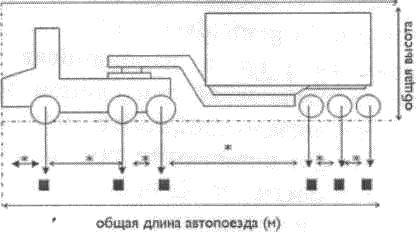 Рисунок 4.2. Вид сзади: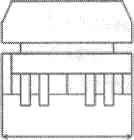 ___________________________________________________ _______________________(должность, фамилия заявителя)	(подпись заявителя)М.П.Приложение № 3Административному регламенту предоставления муниципальной услуги «Выдача специального разрешения на движение по автомобильным дорогам общего пользования местного значениятранспортного средства, осуществляющего перевозки тяжеловесных и (или) крупногабаритных грузов»БЛОК-СХЕМАпредоставления муниципальной услуги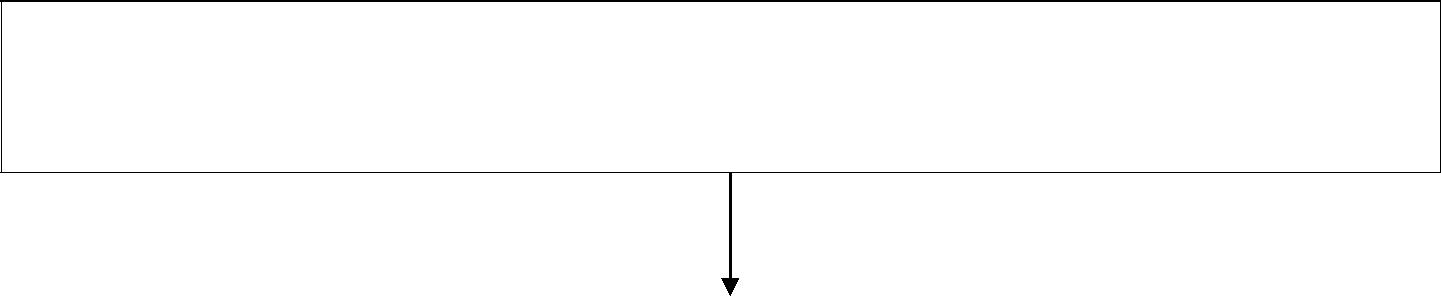 Приём и регистрация заявления на получение специального разрешения и иных документов, необходимых для предоставления муниципальной услуги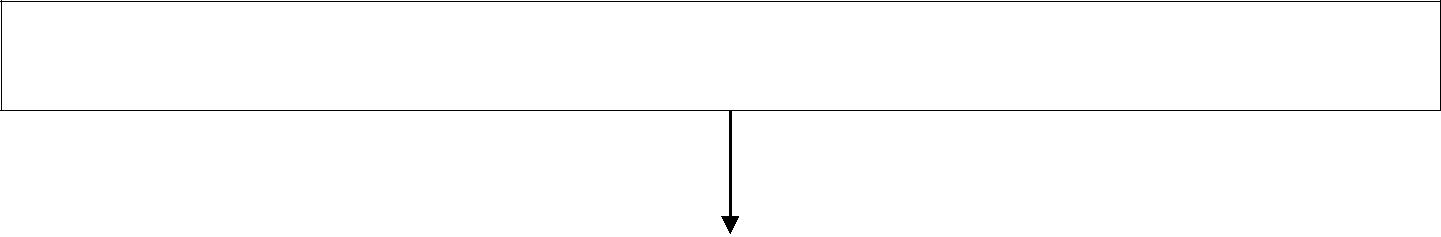 Рассмотрение заявления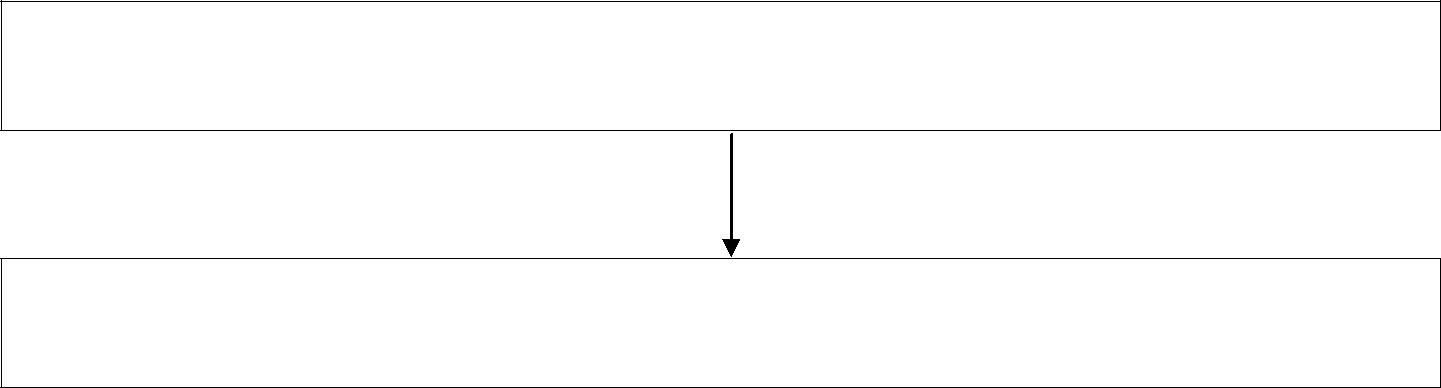 Согласование заявленияВыдача специального разрешенияПриложение № 4Административному регламенту предоставления муниципальной услуги «Выдача специального разрешения на движение по автомобильным дорогам общего пользования местного значениятранспортного средства, осуществляющего перевозки тяжеловесных и (или) крупногабаритных грузов»ЖУРНАЛрегистрации заявленийна перевозку тяжеловесных и (или) крупногабаритных грузовПриложение № 5Административному регламенту предоставления муниципальной услуги «Выдача специального разрешения на движение по автомобильным дорогам общего пользования местного значениятранспортного средства, осуществляющего перевозки тяжеловесных и (или) крупногабаритных грузов»ПАРАМЕТРЫ АВТОТРАНСПОРТНЫХ СРЕДСТВ КАТЕГОРИЙ 1 и 2Параметры автотранспортного средства, при превышении которых оно относится к категории 1Классификация автотранспортных средств (АТС) АТС, в зависимости от осевых масс, подразделяются на две группы:Группа А - АТС с осевыми массами наиболее нагруженной оси свыше 6 т до 10 т включительно, предназначенные для эксплуатации на дорогах I - III категории, а также на дорогах IV категории, одежды которых построены или усилены под осевую массу 10 т.Группа Б - АТС с осевыми массами наиболее нагруженной оси до 6 т включительно, предназначенные для эксплуатации на всех дорогах.1.2. Осевые и полные массы АТС1.2.1. Осевая масса двухосных АТС и двухосных тележек не должна превышать значений, приведенных в таблице П. 1.1.Таблица П. 1.1Примечания. Допускается увеличение осевой массы:при расстоянии между осями свыше 2,0 м у городских и пригородных двухосных автобусов и троллейбусов группы А до 11,5 т и группы Б до 7,0 т;при расстоянии между осями двухосной тележки у автотранспортных средств группы А свыше 1,35 до 1,65 м включительно до 9,0 т, если осевая масса, приходящаяся на смежную ось, не превышает 6,0 т.Для автотранспортных средств групп А и Б, спроектированных до 1995 года, с расстоянием между осями не более 1,32 м допускаются осевые массы соответственно 8,0 т и 5,5 т.1.2.2. Осевая масса трехосных тележек автотранспортных средств не должна превышать значений, приведенных в таблице П. 1.2.Примечания. Данные, приведенные в табл. П. 1.2, распространяются на трехосные тележки, у которых смежные оси находятся на расстоянии не менее чем 0,4 м расстояния между крайними осями.условиях городской застройки допустимая нагрузка на ось, указанная в таблицах 1.1 и 1.2 для дорог I - III категорий, относится к магистральным дорогам и улицам, а также дорогамулицам в научно-производственных, промышленных и коммунально-складских зонах (районах). Допустимая нагрузка, указанная для дорог IV - V категорий, в условиях городской застройки относится к улицам в жилой застройке, проездам и парковым дорогам.1.2.3. Полная масса АТС не должна превышать значений, приведенных в таблице П. 1.3.Примечания. Для одиночных автомобилей (тягачей) не допускается превышение полной массы более 30 т.Предельные значения полной массы автотранспортных средств допустимы при равномерном их распределении по осям с отклонением в осевых нагрузках не более 35 %, а для передней оси не более 40 %.Промежуточные между табличными значения параметров следует определять путем линейной интерполяции.1.2.4. При движении по мостовым сооружениям полная масса автотранспортных средств не должна превышать значений, приведенных в таблице П. 1.4.Примечания. Для одиночных автомобилей (тягачей) не допускается превышение полной массы более 30 т.Предельные значения полной массы автотранспортных средств допустимы при равномерном их распределении по осям с отклонением в осевых нагрузках не более 35 %, а для передней оси не более 40 %.Промежуточные между табличными значения параметров следует определять путем линейной интерполяции.1.3. Габариты АТС1.3.1. Габарит АТС по длине не должен превышать:одиночных автомобилей, автобусов, троллейбусов и прицепов - 12,0 м;автопоездов в составе «автомобиль-прицеп» и «автомобиль-полуприцеп» - 20,0 м;двухзвенных сочлененных автобусов и троллейбусов - 18,0 м.1.3.2. Габарит АТС по ширине не должен превышать 2,55 м, для рефрижераторов и изотермических кузовов допускается 2,6 м.За пределы разрешенного габарита по ширине могут выступать:приспособления противоскольжения, надетые на колеса;зеркала заднего вида, элементы крепления тента, сконструированные таким образом, что они могут отклоняться, входя при этом в габарит;шины вблизи контакта с дорогой, эластичные крылья, брызговики колес и другие детали, выполненные из эластичного материала, при условии, что указанные элементы конструкции или оснастки выступают за габариты не более 0,05 м с любой стороны.1.3.3. Габарит АТС по высоте не должен превышать 4,0 м.К крупногабаритным относятся также АТС, имеющие в своем составе два и более прицепа (полуприцепа), независимо от ширины и общей длины автопоезда.Параметры автотранспортного средства, при которых оно относится к категории 2 При движении автотранспортных средств по мостовым сооружениям с массами инагрузками на ось, указанными в таблице П. 1.5, они относятся к категории 2.УчетныйДатаНаименованиеПринялПодалРезультаты№полученияорганизации,заявлениезаявлениерассмотрениязаявлениязаявленияподавшей(подпись,(подпись,заявлениязаявление, адресрасшифровкарасшифровка(дата выдачи(юридический,подписи)подписи)и номерфактический)разрешения)Расстояние между осями, мОсевая масса на каждую осьОсевая масса на каждую осьне более, тАТС группы ААТС группы БСвыше 2,0010,06,0Свыше 1,65 до 2,00 включительно9,05,7Свыше 1,35 до 1,65 включительно8,0 <*>5,5Свыше 1,00 до 1,35 включительно7,05,0До 1,006,04,5<*> - для контейнеровозов - 9,0<*> - для контейнеровозов - 9,0Таблица П. 1.2Таблица П. 1.2Расстояние между крайними осямиОсевая масса на каждую ось не более, тОсевая масса на каждую ось не более, ттележек, мтележек, мАТС группы ААТС группы БАТС группы ААТС группы БСвыше 5,0010,06,0Свыше 3,20 до 5,00 включительно8,05,5Свыше 2,60 до 3,20 включительно7,55,0Свыше 2,00 до 2,60 включительно6,54,5До 2,005,54,0Таблица П. 1.3Таблица П. 1.3Виды АТСПолная масса, тПолная масса, тРасстояние между крайними  осямиГруппа АГруппа БАТС группы А не менее, мОдиночные автомобили, автобусы, троллейбусыОдиночные автомобили, автобусы, троллейбусыОдиночные автомобили, автобусы, троллейбусыДвухосные18123,0Трехосные2516,54,5Четырехосные30227,5Седельные автопоезда (тягач с полуприцепом)Седельные автопоезда (тягач с полуприцепом)Седельные автопоезда (тягач с полуприцепом)Трехосные28188,0Четырехосные362311,2Пятиосные и более3828,512,2Прицепные автопоездаТрехосные281810,0Четырехосные362411,2Пятиосные и более3828,512,2Сочлененные автобусы и троллейбусыСочлененные автобусы и троллейбусыСочлененные автобусы и троллейбусыДвухзвенные28-10,0Таблица П. 1.4Таблица П. 1.4Расстояние между крайними осями, мПолная масса, тБолее 7,530Более 10,034Более 11,236Более 12,238Таблица П. 1.5Таблица П. 1.5ПроектнаяПараметры АТСнормативная нагрузка наОбщая масса, тНагрузка на ось, тБаза, ммостовое сооружениеОбщая масса, тНагрузка на ось, тБаза, ммостовое сооружениеАК-11, Н-30, НК-Более 80Более 20,0Менее 3,680Менее 3,680Н-18 и НК-80Более 80Более 20,0Менее 3,6АК-8, Н-13, НГ-60Более 60Более 16,0Менее 5,0Н-10 и НГ-60Более 60Более 9,5 <*>,Менее 5,0Более 12,0 <*>Менее 5,0Более 12,0 <*>Н-8 и НГ-30Более 30Более 7,6 <*>Менее 4,0<*>Значение осевойнагрузкиотносится к случаямнагрузкиотносится к случаямдвижения подеревянным мостам